1680 София, „Бели брези”, 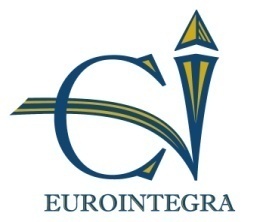 ул. “Хайдушка гора” № 60, ет. 3, ап.11тел. +359 2 832 41 36, факс +359 2 832 41 52; е-мейл: eurointegrasofia@gmail.comwww.facebook.com/eurointegraСдружение „Евроинтегра”Проект: “ЕКО Образование за здравословна околна среда "MIS ETC CODE 336Приложение № 8ДЕКЛАРАЦИЯ Списък на основните услуги със сходен предмет, изпълнени през последните 3 приключени годиниДолуподписаният/-ата __________________________________________________, ЕГН ___________________, в качеството си на ______________________________ на ______________________________________, ЕИК по ЗТР/ ЕИК по ЗРБ № _______________, със седалище _______________ и адрес на управление кандидат в Процедура за избор на изпълнител на поръчка с две обособени позиции с предмет: ____________________________________________________________________ДЕКЛАРИРАМ:Заявяваме, че през последните 3 (три) години считано до датата на подаване на нашата оферта сме изпълнили описаните по-долу услуги, еднакви или сходни с предмета на на поръчката и те са както следва:В подкрепа на посочените в списъка доставки или услуги, изпълнени от нас, прилагаме следните доказателства:......................................................................................................................................................................................................................................................................................... ............................................................................................................................................................................................. .............................................................................................. Дата: _______________ г.                                    	Декларатор: _______________№Предмет на договораДата на сключванеДата на изпълнение% участиеПолучател(вкл. данни за контакт)Стойност (лв. без ДДС)…